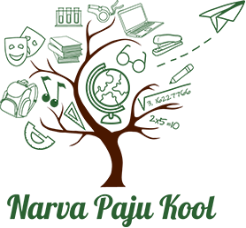 Olesja OjamäeNarva Paju Kooli direktorileNÕUSOLEK ISIKUANDMETE TÖÖTLEMISEKS Isikuandmete vastutav töötleja Narva Paju Kool (edaspidi kool), Juhhanovi tn 3,Narva, 20609 Ida-Virumaa, telefon 3569465, kool@paju.edu.ee Lapse nimi ......................................................................................................................................... Lapse isikukood …………………….............................Lapsevanema või muu hooldusõigusega isiku (edaspidi lapsevanem) nimi……………..…………………………….…., isikukood………………..……………………. e-post......................................................., telefoni number……………………………...............….. Lapse andmed Annan koolile nõusoleku avalikustada oma lapse järgmisi isikuandmeid järgmistel eesmärkidel: LAPSE FOTO JAH   / EI Avalikustamise eesmärk on jagada teavet kooli tegevuse kohta, nt huviringide, võistluste, konkursside, koolisiseste/kooliväliste õpilassündmuste kohta ning tunnustada last tubli saavutuse eest.LAPSE NIMI JAH   / EI  Avalikustamise eesmärk on jagada teavet kooli tegevuse kohta, nt huviringide, võistluste, konkursside, koolisiseste/kooliväliste õpilassündmuste kohta ning tunnustada last tubli saavutuse eest.LAPSE KOOLITÖÖD JA NENDE SALVESTUSED JAH   / EI  Avalikustamise eesmärk on tunnustada heade saavutuste eest ja kajastada kooli tegevust. KOOLI HUVIRINGIDES/ÕPILASSÜNDMUSTEL TEHTUD TÖÖD JA NENDE SALVESTUSED JAH   / EI  Avalikustamise eesmärk on tunnustada heade saavutuste eest ja kajastada huviringide tegevust.Luban neid andmeid avalikustada: KOOLI STENDIL JAH   / EI KOOLI VEEBILEHEL JAH   / EI KOOLI FACEBOOKI-LEHEL VÕI MUUS SOTSIAALMEEDIAKANALIS JAH   / EI KOOLI ALMANAHHIS (AASTARAAMATUS) JAH   / EI KOOLI INFOVOLDIK JAH   / EI AJAKIRJANDUSES JAH   / EI KOOLI TUTVUSTAVATES ETTEKANNETES/ESITLUSTES JAH   / EI Eriliigilised isikuandmed Annan koolile nõusoleku töödelda oma alaealise lapse terviseandmeid tema elu ja tervise kaitseks (terviseseisund, mille tõttu võib laps vajada abi ravimite võtmisel või ei saa osaleda mõnes tegevuses, nt kehalise kasvatuse tunnis): JAH   / EI Lapse terviseandmete töötlemise eesmärk on lapse elu ja tervise kaitse ning turvalise keskkonna tagamine koolis. Tugiteenuste rakendamine Annan koolile nõusoleku minu lapsele vajadusel ning võimalusel järgmiste koolisiseste, peamiselt eri- või tõhustatud toe otsusest tulenevate tugiteenuste rakendamiseks: logopeediline abi         JAH   / EI eripedagoogiline abi    JAH   / EI sotsiaalpedagoogiline nõustamine ja abi     JAH   / EI meditsiiniline abi vastavalt koolitervishoiu süsteemis ettenähtule   JAH   / EI Lapsevanema andmed Annan koolile nõusoleku kasutada oma e-posti aadressi ja telefoninumbrit JAH   / EI e-postiaadress ja telefoninumber lisatakse eKooli ja lapsevanemate kontaktandmete tabelisse, mille eesmärk on lihtsustada kooli ja kodu teabevahetust. Saata e-posti aadressile teavet kooli õppekäikude, ürituste, huviringide jm laste arengut toetava tegevuse kohta. Võtta õpetajatel, kasvatajatel, sotsiaalpedagoogil, õpilasnõustajal ja kooli juhtkonnal vajadusel ja operatiivselt kontakti lapsevanemaga.Teabe edastamise eesmärk on aidata lapsevanemal olla informeeritud koolis toimuvast.Andmekaitsetingimused nõusoleku alusel isikuandmete töötlemise korralÕiguslik alusAndmete töötlemise õiguslik alus on nõusolek. NB! Kõigi ülejäänud andmete töötlemine, mida kool lapsevanemalt nõuab, toimub õigusaktidega sätestatud kohustuste täitmiseks.Lapsevanema õigusedNõusoleku tagasivõtmineLapsevanemal on õigus nõusolek igal ajal tagasi võtta. Nõusoleku tagasivõtmiseks tuleb lapsevanemal esitada koolile avaldus ja märkida ära, milliste andmete töötlemise nõusoleku ta tagasi võtab.Andmete saamine, parandamine, piiramine ja kustutamineLapsevanemal on õigus saada koolilt kõiki andmeid, mida kool tema alaealise lapse kohta nõusoleku alusel töötleb.Kool parandab või kustutab nõusoleku alusel töödeldavaid isikuandmeid lapsevanema taotluse alusel. Taotlus tuleb esitada e-posti aadressil .Kool vastab kõigile lapsevanema õigustega seotud pöördumistele esimesel võimalusel või kuni 30 päeva jooksul. Kui lapsevanema pöördumine on selgelt põhjendamatu või ülemäärane, on koolil õigus jätta see täitmata või nõuda täitmise eest mõistlikku tasu.Andmete avalikustamine ja edastamineKool on kohustatud avaldama lapse ja lapsevanema isikuandmeid kolmandatele isikutele seaduses sätestatud juhtudel.Andmed avalikustatakse kooli veebilehel piiramatule hulgale kolmandatele isikutele. / Andmed avalikustatakse Facebookis kinnisele grupile / avalikkusele. / Andmed avalikustatakse kinnises keskkonnas üksnes lapsevanematele, lastele ja kooli töötajatele. Keskkonda saab lapsevanem siseneda parooliga. (Vali õige.)Andmete säilitamineNõusoleku alusel avalikustatavaid andmeid säilitatakse nõusoleku tagasivõtmiseni. Avalikustamata andmed kustutatakse pärast nõusoleku tagasivõtmist. Avalikustatud andmeid ei kustutata, kui see on tehniliselt võimatu (nt aastaraamatud) või kui vanem seda ei nõua (e-keskkonnad).Eriliigilisi andmeid ja vanemate kontaktandmeid säilitatakse nõusoleku tagasivõtmiseni või seni, kuni laps on kooli õpilane. Pärast seda andmed kustutatakse (hävitatakse).Nõusolekut säilitatakse 2 aastat andmete töötlemise lõpetamisest. TurvalisusAvalikustatud andmetele pääsevad ligi kõik, kes kasutavad keskkonda, kus kool andmeid avalikustab.Kooli veebileht on kaitstud otsiroboti vastase tõkkega, et isikuandmed oleksid otsingumootoritele kättesaamatud. Kinnisele keskkonnale pääsevad ligi üksnes grupi liikmed või keskkonna kasutajad. Lapsevanema e-posti aadress on kättesaadav kooli töötajatele ja teistele sama klassi lapsevanematele. E-posti aadressid asuvad turvalises serveris. Andmetele pääseb ligi ning ligipääse haldab EKOOL AS. Lapse eriliigilised isikuandmed on kättesaadavad üksnes neile kooli töötajatele, kellel on neid vaja, et tagada lapse tervise kaitse. Lapse eriliigilisi andmeid töödeldakse üksnes paberil. Eriliigilisi andmeid hoitakse lukustatud kapis. Kõigi andmetöötluse kohta tekkivate küsimuste või probleemidega on lapsevanemal võimalik pöörduda sekretäri poole e-posti aadressil kool@paju.edu.ee. Lapsevanemal on õigus pöörduda Andmekaitse Inspektsiooni või kohtu poole, kui ta leiab, et andmete töötlemisel on rikutud tema või tema lapse õigusi.Kinnitan, et olen andmekaitsetingimustega tutvunud:Kuupäev ___________________                                      Allkiri _________________